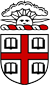 Thinking, Planning and Acting Strategically In the Community SectorPPAI 2350-S01 - Fall 2014Tuesday /Thursday, 2:30AM to 3:50, Walter Wilson 301Mary Jo (MJ) Kaplan, Adjunct Lecturer in Public Policy, Taubman Center MJKaplan@Kaplanconsult.com401-258-8892 (m)Office Hours Signup: Course DescriptionStrategy, with historical roots in the military and business, is a core element of success for community organizations.  The complexity of community challenges, speed of change and financial pressures are just some of the factors that have shifted approaches to strategy development in recent years.  Organizations must balance intentional commitments with astute adaptation to changing circumstances.  Nonprofits must develop internal strategy capabilities to persistently fine tune focus, inform decisions and seize opportunities.   Strategic leadership must be contributed by all roles.Furthermore, technology is enabling unprecedented access to information and networks and supporting new ways to work.  Nonprofits have the potential to engage consumers, stakeholders and partners to co-create strategy.  Collaboration can improve the quality of decision-making, implementation, evaluation and learning.  This course will focus on strategy trends and issues related to the community sector.  We will address the role of strategic planning and strategic thinking as fundamental tools of nonprofit institutions to build high performance organizations and achieve social impact.  The course is also designed to support students in acquiring a mastery of practical skills in strategic planning and thinking.Course ObjectivesKnowledgeTo understand key concepts of strategic thinking, acting and planning for the community sector amidst complexity and uncertainty: why strategy is important; strategy components; and how to develop strategyTo understand who is responsible for strategy and how participatory approaches to strategy development and assessment affect decision making, implementation and outcomesTo understand approaches to balance strategic commitments and adapt to changing circumstancesTo appreciate institutional strategy as a contributor to community and social change SkillsTo acquire skills related to strategic thinking, acting and planning To acquire skills in developing and implementing a strategic planning process with an emphasis on internal and external research/assessment, analysis, communications, systems thinking and evaluationValues FrameworkTo promote inclusive, participatory processesTo enhance effectiveness (quality), efficiency (productivity) and innovation for mission impact To promote transparency and accountability To develop organizational strategies that strengthen social, economic and environmental justice Required Course Materials (CANVAS will list updated reading assignments during the semester)BooksAllison, Michael and Kaye, Jude, (2005), Strategic Planning for Nonprofit Organizations, Wiley.Collins, Jim, Good to Great and the Social Sectors, Monograph, 2005.La Piana, David. (2008) The Nonprofit Strategy Revolution: Real-Time Strategic Planning in a Rapid-Response World, St. Paul Minnesota, Fieldstone Alliance.Harvard Business School Press CoursepackFollow this link to purchase the required case studies for this course from the Harvard Business School Coursepack which has been set up for this course: http://cb.hbsp.harvard.edu/cb/access/. Additional Readings and Cases All other materials will be available through the course site on CANVAS.Course Requirements and GradingClass Participation (15%)This class requires active participation and engagement by each student and it is required to read all assignments before every class.  Students are expected to articulate understanding of concepts and further develop ideas and applications, building on themes throughout the course.  Good questions are sometimes better than good answers. The quantity and quality of participation will be assessed.  Attendance is required, and grades will reflect unexcused or excessive absence.Student Blogging and Class-led Discussion (10%)Blogging and Student-Directed Discussion (submissions due by 4:00 PM the day before each class in CANVAS).Students will periodically write “take-aways” in bulleted format to synthesize themes from previous class.  Class will start with a five-minute student led reflection of ‘take aways’ from the prior class.  Students will periodically postbrief blog entries with insights on assignments to analyze concepts, connect topics, raise questions and offer critique (not simply summarize material).  This will also be a forum to share related articles or material from outside the class to amplify concepts and examples.  Case Analysis: Strategic Thinking Paper (15%)Students will be required to apply theory and practice of strategic thinking to an assigned case (approximately 5 pages). Identify key decisions that were made by stakeholders in this case.Analyze the quality of decision-making using strategic thinking theory and practice.What would you have done differently using strategic thinking theory and practice?Identify the trends and issues impacting the organization and stakeholders in this case and how these should be factored into strategic decision-making.Strategic Plan Analysis Paper (20%)Select organization that has completed a strategic plan within last three years and obtain a copy of the plan.Assignment A (10%)  Determine the reasons why the agency undertook strategic planning.  Have conditions changed since report was published?  How has agency responded? (3-5 pages).Assignment B (10%)  Compare and contrast the strategic plan with approaches presented from class.  Critically analyze the strengths and weaknesses of the plan.  Was the analysis effectively focused?  Identify what you believe has been the impact that the plan has had on the performance of the nonprofit organization and cpmmunity. (5-8 pages).Group Project – Synthesizing and Communicating Strategy (10%)Small groups will be assigned.  Groups will choose a campus-based entity to research and interview a leader to:Identify core strategic issues facing the organization/project and drivers (internal/external)Clarify strategic prioritiesThis research will be synthesize in a 1 page ‘infographic’ and presented in a brief ‘pitch’ in classFinal Paper and Presentation: Develop a Strategic Plan (30%)This course aims to support students to develop practical skills related to strategic planning. To this end, students will select a nonprofit organization or major program within an organization and will build and develop a strategic plan based on the organization selected. More details on this assignment will be discussed in class and advice provided on how to approach this assignment, given the limited time available in the semester.Steps:Select a nonprofit organization and submit this selection for approval. This organization could be the one you selected for the analysis assignment or a different one.Review the strategic planning processes detailed in course materials. Develop a strategic plan for the organization or program selected drawing on these references. Select what you believe are the most valuable steps and tools for planning. Explain and support you decisions; include worksheets to back up the plan   Prepare a ten-page paper detailing the plan. Prepare a 15 minute presentation on your plan.  Presentations will take place during the last 3 class sessions.  Presentations will be graded on content and delivery.  Each presentation will be followed by brief Q/A  and discussion. PoliciesAssignment SubmissionsAssignments are due at the prescribed date/time.  Blogs and papers should be uploaded to CANVAS. Late assignments will be accepted only with pre-approval from the instructor but the grade will be adjusted (10%) to reflect the missed deadline.  Assignments submitted more than one week from the due date/time will not be accepted.  With prior written (email) approval from the instructor, an assignment will be accepted until midnight on the due date without grade penalty.  Absences If you won’t be in class, you are expected to e-mail Professor ahead of time and submit any required assignments that may be required in advance of the class. If you are ill and recover, please submit required pre-class assignments within a week of your return to class.  Failure to notify the faculty about illness or absence in advance will impact your grade.Laptops/Cell phonesLaptops are welcome for note taking. Don’t be distracted by other tasks. I expect you to be actively engaged and single tasking. Cell phones are not welcome.COURSE OUTLINEWEEKDATETOPICASSIGNMENTS1   9/4Course OverviewWhat is strategy and why is it important?Course expectationsReadings and assignments must be completed PRIOR to class.  CANVAS will have updated assignments.29/9What is Strategy?Historical rootsStrategy in a complex and unpredictable worldCase: The Deadly Choices at MemorialThe Origin of Strategy, Rich Horwath, Strategic Thinking Institute, 2006Why David Sometimes Wins: Strategic Capacity in Social Movement, Marshall Ganz, The Psychology of Leadership Journal, 2005Blog: Porter or Mintzberg: Whose View of Strategy is the most Relevant Today?, Forbes, K Moore, 2011Blog: The Strategic Plan is Dead.  Long Live Strategy, D. O’Donovan & N. Rimland Flower, SSIR, 1/10/13  Case: Deadly Choices at Memorial3   9/11Why Strategy?Begin with the end: impact and sustainabilityInfluencing systemsStrategy implementation - managing changeCase: The Justice Project, Bridgespan Good to Great and the Social Sectors, CollinsSystems Thinking and Complexity 101, Dave Pollard, 2014Creating High Impact Nonprofits, SSIR, McLeod Grant & Crutchfield, Fall 2007Blog, It’s Not the Change, it’s the Transition, Chris Conrad on 3/10/14Case: The Justice ProjectBridgespanPostscript by MJ Kaplan; prepare to discuss questions 4   9/16Strategic Thinking What it isHow to do itStrategic Thinking: What it Is and How to Do It, Thinking Futures, 2014Strategic Thinking: Can it be Taught?   Jeanne Liedtka, 1998Blog, Six Habits of Strategic Thinkers, Paul Shoemaker, Inc., 3/20/2012.  Optional: Complete free assessment, www.decisionstrat.com5   9/18Case Sapientis The Art of Powerful Questions, E. Vogt, J. Brown & D. Isaacs, 2003Becoming a Strategic Leader, R.L. Hughes, K.Colarelli Beatty, D.L. Dinwoodie, chapter 1, What is Strategic Leadership?, Library ReservesCase: Sapientis and the Launch of CECE (HBSP coursepack)6   9/23Acting Strategically Guest – Hillary Salmons, PASAStrategic Thinking Case Analysis Paper Due, Year Up: A Social Entrepreneur Build High Performance (HBSP coursepack) Crafting Strategy, Henry Mintzberg, HBR, July, 1987 (HBSP coursepack)PASA background materials7   9/25Who Drives Strategy?AccountabilityCo-creation: emerging trends and toolsBoards as an Accountability Mechanism, F. Ostrower, University of Texas, May 2014When a New Strategic Direction Means a New Board, BridgespanUse It or Lose It: Frittering Away Civil Society’s Strategic Advantage, Ruth McCambridge, NPQ, 10/25/12Blog, People, Power and Accountability, Jeremy Nicholls, SSIR, June 23, 2014Everyone Leads, Building Leadership from the Community Up, Paul Schmitz, Chapter 3,  Library ReservesHarnessing Collaborative Technologies, Monitor Institute and Foundation Center, 20138   9/30   Strategy FrameworksLa Piana Preface - Ch. 4 Risky Business: How The William and Flora Hewlett Foundation approaches high-risk philanthropic ventures, Paul Brest, SSIR, Summer 2012 9   10/2Guest - Michael Allio Select organization / strategic plan for paper #2TBA10   10/7Strategy Process – Laying the FoundationAllison and Kaye, Ch. 1 –  3 La Piana, revisit Ch. 4 pp. 45-5211   10/9Strategic Analysis : External Environment and Competitive Advantage/NicheEnvironmental scanning and market analysisCompetitive AdvantageAllison and Kaye, Ch. 4La Piana, revisit Ch. 4 pp. 53-6012   10/14PartnershipsGuest- Kathleen Pletcher, Executive Artistic Director, First Works (T)Strategic Plan Analysis Paper – Part A DueCollective Impact, Kania & Kramer, SSIR, 2011Strategic Alliances, David Kryscynski https://www.youtube.com/watch?v=bk_-rIYzg7413   10/16Strategy Screens  - Criteria, Mandates, RiskAmerican Reparatory TheatreLa Piana, Ch. 5Allison and Kaye, CH. 5American Reparatory Theatre (HBSP coursepack)14  10/21Core Questions and Decision MakingStrategic Plan Analysis Paper – Part B DueLa Piana Ch. 6What If?  The Art of Scenario Thinking for Nonprofits, Global Business Network, 200415   10/23Strategic Choices Guest - Janet Coit, Director, RI Department Environmental ManagementAssignment preparation for group project  – strategic choicesThe Spiral of Sustainable Excellence, P. Light, Nonprofit Quarterly, 12/21/0416   10/28ImplementationLa Piana Ch. 7, 8, 9Bridgespan - Living Into Your Strategic Plan: A Guide to Implementation that Gets Results17   10/30Communicating the Strategy Story and Plan Allison and Kaye, Ch. 6Group Presentations18   11/4Measure ResultsBlog, Evaluation’s Next Generation, Srik Gopalakrishnan, SSIR, Oct. 2, 2013Using Imperfect Measures Well: Tracking Progress and Driving Change, Eugene H. Fram and Jerry L. Talley, Nonprofit Quarterly, July 24, 2012Results Now for Nonprofits: Strategic, Operating and Governance Planning, Mark Light, 2011, Ch. 7 Success measures pp. 73-82 (Brown library)City Year: The Journey, May 2012 (HBSP coursepack)19  11/20Learn and AdaptBuilding Adaptive Capacity, Carl Sussman, 200420   11/25Strategy in ActionBrown University strategic plan Thanksgiving21   12/2Presentations22   12/4Presentations23   12/9Presentations24   12/11Closure